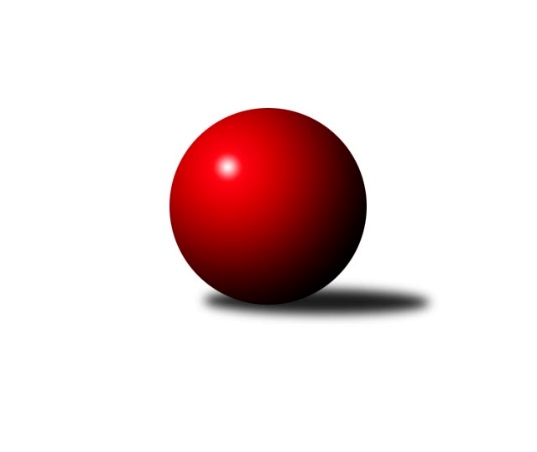 Č.2Ročník 2021/2022	19.9.2021Nejlepšího výkonu v tomto kole: 3551 dosáhlo družstvo: TJ Centropen Dačice1. KLM 2021/2022Výsledky 2. kolaSouhrnný přehled výsledků:TJ Loko České Velenice	- TJ Valašské Meziříčí B	5:3	3449:3350	11.0:13.0	18.9.SKK Hořice	- CB Dobřany Klokani	6:2	3527:3365	15.0:9.0	18.9.TJ Centropen Dačice	- TJ Sokol Duchcov	5:3	3551:3475	14.0:10.0	18.9.TJ Třebíč	- TJ Lokomotiva Trutnov 	1:7	3160:3289	9.5:14.5	18.9.KK Slovan Rosice	- KK Zábřeh	6:2	3346:3298	14.0:10.0	18.9.KK Lokomotiva Tábor	- KK Vyškov		dohrávka		9.10.Tabulka družstev:	1.	TJ Centropen Dačice	2	2	0	0	11.0 : 5.0 	27.5 : 20.5 	 3435	4	2.	TJ Loko České Velenice	2	2	0	0	10.0 : 6.0 	23.0 : 25.0 	 3458	4	3.	KK Lokomotiva Tábor	1	1	0	0	8.0 : 0.0 	18.0 : 6.0 	 3415	2	4.	KK Zábřeh	2	1	0	1	10.0 : 6.0 	34.0 : 14.0 	 3298	2	5.	TJ Valašské Meziříčí B	2	1	0	1	9.5 : 6.5 	28.0 : 20.0 	 3477	2	6.	CB Dobřany Klokani	2	1	0	1	9.0 : 7.0 	24.5 : 23.5 	 3386	2	7.	KK Slovan Rosice	2	1	0	1	7.5 : 8.5 	23.0 : 25.0 	 3340	2	8.	TJ Lokomotiva Trutnov	2	1	0	1	7.0 : 9.0 	20.5 : 27.5 	 3277	2	9.	SKK Hořice	2	1	0	1	6.0 : 10.0 	15.0 : 33.0 	 3527	2	10.	KK Vyškov	1	0	0	1	2.0 : 6.0 	10.5 : 13.5 	 3190	0	11.	TJ Sokol Duchcov	2	0	0	2	6.0 : 10.0 	22.0 : 26.0 	 3461	0	12.	TJ Třebíč	2	0	0	2	2.0 : 14.0 	18.0 : 30.0 	 3227	0Podrobné výsledky kola:	 TJ Loko České Velenice	3449	5:3	3350	TJ Valašské Meziříčí B	Ladislav Chmel	152 	 163 	 149 	135	599 	 3:1 	 560 	 151	139 	 132	138	Vladimír Výrek	Zbyněk Dvořák	138 	 128 	 157 	134	557 	 1:3 	 599 	 141	154 	 146	158	Radim Metelka	Miroslav Dvořák	142 	 144 	 136 	147	569 	 0:4 	 584 	 143	151 	 138	152	Daniel Šefr	Branislav Černuška	139 	 139 	 139 	166	583 	 4:0 	 488 	 123	114 	 130	121	František Fojtík	Tomáš Maroušek	132 	 127 	 136 	142	537 	 1:3 	 542 	 134	131 	 131	146	Michal Juroška	Zdeněk Dvořák	141 	 154 	 163 	146	604 	 2:2 	 577 	 143	145 	 140	149	Matouš Krajzingerrozhodčí: Miloš NavrkalNejlepší výkon utkání: 604 - Zdeněk Dvořák	 SKK Hořice	3527	6:2	3365	CB Dobřany Klokani	Radek Kroupa	155 	 152 	 126 	156	589 	 3:1 	 539 	 146	130 	 130	133	Martin Provazník	David Urbánek	155 	 161 	 133 	163	612 	 4:0 	 534 	 135	130 	 128	141	Michal Šneberger *1	Vojtěch Tulka	128 	 153 	 146 	151	578 	 3:1 	 531 	 146	133 	 131	121	Josef Fišer ml.	Jaromír Šklíba	145 	 181 	 140 	142	608 	 2:2 	 577 	 157	137 	 142	141	Martin Pejčoch	Dominik Ruml	128 	 157 	 146 	146	577 	 2:2 	 588 	 154	152 	 148	134	Jiří Baloun	Martin Hažva	122 	 150 	 147 	144	563 	 1:3 	 596 	 152	139 	 152	153	Lukáš Doubravarozhodčí: Bartoloměj Vlášekstřídání: *1 od 61. hodu Vlastimil ZemanNejlepší výkon utkání: 612 - David Urbánek	 TJ Centropen Dačice	3551	5:3	3475	TJ Sokol Duchcov	Michal Waszniovski	135 	 168 	 163 	136	602 	 3:1 	 517 	 139	116 	 134	128	Radek Jalovecký *1	Mojmír Holec	161 	 162 	 137 	155	615 	 3:1 	 575 	 155	139 	 142	139	Jaroslav Bulant	Zdeněk Pospíchal	158 	 159 	 154 	150	621 	 4:0 	 560 	 139	139 	 146	136	Milan Stránský	Tomáš Pospíchal	150 	 122 	 151 	142	565 	 2:2 	 586 	 137	163 	 152	134	Miloš Civín	Karel Novák	132 	 149 	 144 	125	550 	 2:2 	 573 	 156	136 	 135	146	Jiří Zemánek	Jiří Němec	158 	 130 	 158 	152	598 	 0:4 	 664 	 168	153 	 161	182	Zdenek Ransdorfrozhodčí: Václav Zajícstřídání: *1 od 63. hodu Pavel JedličkaNejlepší výkon utkání: 664 - Zdenek Ransdorf	 TJ Třebíč	3160	1:7	3289	TJ Lokomotiva Trutnov 	Jan Ševela *1	144 	 110 	 140 	143	537 	 2:2 	 571 	 148	153 	 137	133	Marek Plšek	Robert Pevný	115 	 130 	 119 	115	479 	 0:4 	 547 	 155	134 	 122	136	Roman Straka	Václav Rypel	139 	 134 	 142 	120	535 	 2:2 	 556 	 138	144 	 134	140	Ondřej Stránský	Petr Benedikt	134 	 128 	 128 	127	517 	 1:3 	 525 	 148	132 	 132	113	Marek Žoudlík	Mojmír Novotný	133 	 146 	 132 	139	550 	 1.5:2.5 	 557 	 144	149 	 132	132	Kamil Fiebinger	Lukáš Vik	146 	 124 	 131 	141	542 	 3:1 	 533 	 132	147 	 130	124	David Ryzákrozhodčí: Lenz Milanstřídání: *1 od 53. hodu Miroslav JežekNejlepší výkon utkání: 571 - Marek Plšek	 KK Slovan Rosice	3346	6:2	3298	KK Zábřeh	Kamil Hlavizňa	131 	 141 	 121 	126	519 	 0:4 	 607 	 172	151 	 150	134	Martin Sitta	Jiří Zemek	129 	 146 	 149 	138	562 	 2:2 	 561 	 122	155 	 145	139	Václav Švub	Ivo Fabík	139 	 151 	 137 	125	552 	 2:2 	 520 	 141	125 	 127	127	Tomáš Dražil	Václav Špička	142 	 137 	 130 	119	528 	 2:2 	 558 	 135	124 	 155	144	Adam Mísař	Dalibor Matyáš	134 	 144 	 153 	163	594 	 4:0 	 540 	 131	127 	 144	138	Josef Sitta	Jiří Axman	151 	 150 	 134 	156	591 	 4:0 	 512 	 129	139 	 125	119	Marek Ollingerrozhodčí: Michal HrdličkaNejlepší výkon utkání: 607 - Martin SittaPořadí jednotlivců:	jméno hráče	družstvo	celkem	plné	dorážka	chyby	poměr kuž.	Maximum	1.	Zdenek Ransdorf 	TJ Sokol Duchcov	629.00	416.5	212.5	3.5	2/2	(664)	2.	Zdeněk Dvořák 	TJ Loko České Velenice	612.00	375.0	237.0	0.5	2/2	(620)	3.	David Urbánek 	SKK Hořice	612.00	387.0	225.0	4.0	1/1	(612)	4.	Jaromír Šklíba 	SKK Hořice	608.00	388.0	220.0	2.0	1/1	(608)	5.	Martin Sitta 	KK Zábřeh	607.00	400.0	207.0	1.0	1/1	(607)	6.	David Kášek 	KK Lokomotiva Tábor	604.00	383.0	221.0	3.0	1/1	(604)	7.	Radim Metelka 	TJ Valašské Meziříčí B	604.00	405.5	198.5	4.0	2/2	(609)	8.	Jiří Němec 	TJ Centropen Dačice	593.00	382.5	210.5	0.5	2/2	(598)	9.	Jiří Axman 	KK Slovan Rosice	590.50	374.5	216.0	1.5	2/2	(591)	10.	Miloš Civín 	TJ Sokol Duchcov	589.00	368.5	220.5	3.5	2/2	(592)	11.	Radek Kroupa 	SKK Hořice	589.00	377.0	212.0	4.0	1/1	(589)	12.	Ladislav Chmel 	TJ Loko České Velenice	584.50	367.5	217.0	2.0	2/2	(599)	13.	Jiří Zemánek 	TJ Sokol Duchcov	583.50	377.0	206.5	2.5	2/2	(594)	14.	Miroslav Dvořák 	TJ Loko České Velenice	583.00	356.5	226.5	1.0	2/2	(597)	15.	Lukáš Doubrava 	CB Dobřany Klokani	583.00	383.5	199.5	3.0	2/2	(596)	16.	Petr Bystřický 	KK Lokomotiva Tábor	578.00	375.0	203.0	2.0	1/1	(578)	17.	Daniel Šefr 	TJ Valašské Meziříčí B	578.00	380.5	197.5	4.0	2/2	(584)	18.	Vojtěch Tulka 	SKK Hořice	578.00	382.0	196.0	0.0	1/1	(578)	19.	Dominik Ruml 	SKK Hořice	577.00	367.0	210.0	3.0	1/1	(577)	20.	Jiří Baloun 	CB Dobřany Klokani	576.00	384.5	191.5	4.0	2/2	(588)	21.	Jaroslav Bulant 	TJ Sokol Duchcov	574.50	385.5	189.0	2.0	2/2	(575)	22.	Mojmír Holec 	TJ Centropen Dačice	573.50	391.0	182.5	6.0	2/2	(615)	23.	Jiří Zemek 	KK Slovan Rosice	572.50	363.5	209.0	3.5	2/2	(583)	24.	Tomáš Pospíchal 	TJ Centropen Dačice	572.50	386.0	186.5	5.0	2/2	(580)	25.	Ondřej Stránský 	TJ Lokomotiva Trutnov 	572.00	364.0	208.0	0.5	2/2	(588)	26.	Zbyněk Dvořák 	TJ Loko České Velenice	572.00	382.0	190.0	5.0	2/2	(587)	27.	Martin Pejčoch 	CB Dobřany Klokani	570.50	368.0	202.5	3.0	2/2	(577)	28.	Bořivoj Jelínek 	KK Lokomotiva Tábor	568.00	378.0	190.0	6.0	1/1	(568)	29.	Milan Stránský 	TJ Sokol Duchcov	565.50	378.5	187.0	0.5	2/2	(571)	30.	Tomáš Maroušek 	TJ Loko České Velenice	563.50	375.0	188.5	3.5	2/2	(590)	31.	Ivo Fabík 	KK Slovan Rosice	563.00	376.0	187.0	3.0	2/2	(574)	32.	Martin Hažva 	SKK Hořice	563.00	392.0	171.0	3.0	1/1	(563)	33.	Dalibor Matyáš 	KK Slovan Rosice	562.50	377.0	185.5	1.5	2/2	(594)	34.	Oldřich Roubek 	KK Lokomotiva Tábor	562.00	397.0	165.0	11.0	1/1	(562)	35.	Václav Švub 	KK Zábřeh	561.00	361.0	200.0	5.0	1/1	(561)	36.	Marek Plšek 	TJ Lokomotiva Trutnov 	561.00	364.0	197.0	2.0	2/2	(571)	37.	Karel Smažík 	KK Lokomotiva Tábor	561.00	384.0	177.0	2.0	1/1	(561)	38.	Adam Mísař 	KK Zábřeh	558.00	363.0	195.0	2.0	1/1	(558)	39.	Radim Čuřík 	KK Vyškov	552.00	386.0	166.0	2.0	1/1	(552)	40.	Mojmír Novotný 	TJ Třebíč	550.00	381.0	169.0	7.0	2/2	(550)	41.	Michal Waszniovski 	TJ Centropen Dačice	549.50	376.0	173.5	8.0	2/2	(602)	42.	Martin Provazník 	CB Dobřany Klokani	549.00	362.0	187.0	2.5	2/2	(559)	43.	Kamil Fiebinger 	TJ Lokomotiva Trutnov 	546.50	381.5	165.0	4.5	2/2	(557)	44.	Ladislav Takáč 	KK Lokomotiva Tábor	542.00	359.0	183.0	0.0	1/1	(542)	45.	Josef Sitta 	KK Zábřeh	540.00	359.0	181.0	6.0	1/1	(540)	46.	Lukáš Vik 	TJ Třebíč	537.00	359.0	178.0	2.5	2/2	(542)	47.	Ondřej Ševela 	KK Vyškov	537.00	375.0	162.0	5.0	1/1	(537)	48.	Roman Straka 	TJ Lokomotiva Trutnov 	536.00	359.0	177.0	4.5	2/2	(547)	49.	Luděk Rychlovský 	KK Vyškov	535.00	343.0	192.0	1.0	1/1	(535)	50.	David Ryzák 	TJ Lokomotiva Trutnov 	532.00	365.0	167.0	4.0	2/2	(533)	51.	Marek Žoudlík 	TJ Lokomotiva Trutnov 	529.50	360.5	169.0	5.0	2/2	(534)	52.	Tomáš Procházka 	KK Vyškov	522.00	351.0	171.0	2.0	1/1	(522)	53.	Tomáš Dražil 	KK Zábřeh	520.00	337.0	183.0	5.0	1/1	(520)	54.	Robert Pevný 	TJ Třebíč	516.00	358.5	157.5	8.5	2/2	(553)	55.	Josef Touš 	KK Vyškov	514.00	367.0	147.0	5.0	1/1	(514)	56.	Marek Ollinger 	KK Zábřeh	512.00	353.0	159.0	6.0	1/1	(512)		Rostislav Gorecký 	TJ Valašské Meziříčí B	638.00	405.0	233.0	0.0	1/2	(638)		Zdeněk Pospíchal 	TJ Centropen Dačice	621.00	386.0	235.0	0.0	1/2	(621)		Jiří Mrlík 	TJ Valašské Meziříčí B	621.00	396.0	225.0	1.0	1/2	(621)		Tomáš Juřík 	TJ Valašské Meziříčí B	596.00	384.0	212.0	0.0	1/2	(596)		Michal Šneberger 	CB Dobřany Klokani	593.00	382.0	211.0	4.0	1/2	(593)		Branislav Černuška 	TJ Loko České Velenice	583.00	344.0	239.0	0.0	1/2	(583)		Matouš Krajzinger 	TJ Valašské Meziříčí B	577.00	382.0	195.0	5.0	1/2	(577)		Jan Ševela 	TJ Třebíč	577.00	384.0	193.0	6.0	1/2	(577)		Adam Palko 	KK Slovan Rosice	568.00	387.0	181.0	3.0	1/2	(568)		Michal Markus 	TJ Valašské Meziříčí B	568.00	400.0	168.0	7.0	1/2	(568)		Petr Žahourek 	TJ Centropen Dačice	562.00	374.0	188.0	1.0	1/2	(562)		Dušan Rodek 	TJ Centropen Dačice	560.00	366.0	194.0	6.0	1/2	(560)		Vladimír Výrek 	TJ Valašské Meziříčí B	560.00	377.0	183.0	3.0	1/2	(560)		Dalibor Lang 	TJ Třebíč	552.00	371.0	181.0	6.0	1/2	(552)		Karel Novák 	TJ Centropen Dačice	550.00	362.0	188.0	1.0	1/2	(550)		Michal Juroška 	TJ Valašské Meziříčí B	542.00	382.0	160.0	3.0	1/2	(542)		Václav Rypel 	TJ Třebíč	535.00	357.0	178.0	2.0	1/2	(535)		Josef Fišer  ml.	CB Dobřany Klokani	531.00	354.0	177.0	3.0	1/2	(531)		Jaroslav Tenkl 	TJ Třebíč	529.00	369.0	160.0	9.0	1/2	(529)		Václav Špička 	KK Slovan Rosice	528.00	361.0	167.0	4.0	1/2	(528)		Kamil Hlavizňa 	KK Slovan Rosice	519.00	358.0	161.0	8.0	1/2	(519)		Petr Benedikt 	TJ Třebíč	517.00	353.0	164.0	11.0	1/2	(517)		Ondřej Touš 	TJ Loko České Velenice	503.00	343.0	160.0	10.0	1/2	(503)		František Fojtík 	TJ Valašské Meziříčí B	488.00	367.0	121.0	11.0	1/2	(488)Sportovně technické informace:Starty náhradníků:registrační číslo	jméno a příjmení 	datum startu 	družstvo	číslo startu26069	Miroslav Ježek	18.09.2021	TJ Třebíč	1x16503	Zdeněk Pospíchal	18.09.2021	TJ Centropen Dačice	1x
Hráči dopsaní na soupisku:registrační číslo	jméno a příjmení 	datum startu 	družstvo	23913	Adam Mísař	18.09.2021	KK Zábřeh	18137	Matouš Krajzinger	18.09.2021	TJ Valašské Meziříčí B	Program dalšího kola:3. kolo25.9.2021	so	9:30	KK Vyškov - TJ Třebíč	25.9.2021	so	10:00	TJ Sokol Duchcov - TJ Valašské Meziříčí B	25.9.2021	so	13:30	TJ Lokomotiva Trutnov  - SKK Hořice	25.9.2021	so	14:00	TJ Centropen Dačice - KK Lokomotiva Tábor	25.9.2021	so	15:00	CB Dobřany Klokani - KK Slovan Rosice	25.9.2021	so	15:30	KK Zábřeh - TJ Loko České Velenice	Nejlepší šestka kola - absolutněNejlepší šestka kola - absolutněNejlepší šestka kola - absolutněNejlepší šestka kola - absolutněNejlepší šestka kola - dle průměru kuželenNejlepší šestka kola - dle průměru kuželenNejlepší šestka kola - dle průměru kuželenNejlepší šestka kola - dle průměru kuželenNejlepší šestka kola - dle průměru kuželenPočetJménoNázev týmuVýkonPočetJménoNázev týmuPrůměr (%)Výkon1xZdenek RansdorfDuchcov 6641xZdenek RansdorfDuchcov 114.546641xMartin FilakovskýTábor6211xMartin SittaZábřeh109.346071xZdeněk PospíchalDačice6211xZdeněk PospíchalDačice107.126211xMojmír HolecDačice6151xMartin FilakovskýTábor107.056211xDavid UrbánekHořice6121xDalibor MatyášRosice1075941xOndřej ŠevelaVyškov6091xDavid UrbánekHořice106.55612